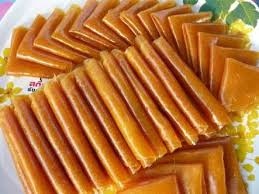 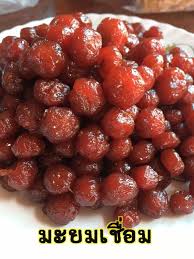 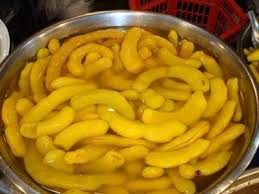 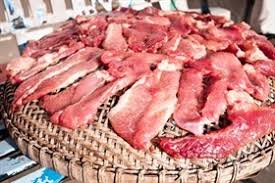 ภาพประกอบจาก https://www.google.com/search?q=การถนอมอาหาร คือ วิธีการยืดอายุอาหาร เพื่อเก็บรักษาให้มีคุณภาพและคุณค่าทางวิชาการใกล้เคียงกับของเดิม ไม่บูดเน่า เสียหาย การถนอมอาหารเป็น กระบวนการของการแปรรูป ควบคุม และทำอาหารให้สดไม่แปรสภาพด้วยการทำลายของจุลอินทรีย์วิธีด้วยกรรมวิธีหลายอย่าง ได้แก่ การเก็บรักษาอาหารไว้ในภาชนะที่มิดชิดและเป็นสุญญากาศ การดอง การแช่อิ่ม การตากแห้ง และการเชื่อมประโยชน์การถนอมอาหาร- ทำให้มีอาหารบริโภคตลอดปี และมีอาหารนอกฤดูกาลไว้รับประทาน- ช่วยรักษาคุณค่าและคุณภาพของอาหารให้คงทนอยู่ได้นาน- ช่วยประหยัดรายจ่ายค่าอาหาร เพราะสามารถเก็บรักษาอาหารไว้ได้- ทำให้มีอาหารลักษณะแปลก ๆ มีกลิ่น สี รสชาติต่าง ๆ รับประทาน เช่น มะขามแก้ว มะขามแช่อิ่ม- ส่งเสริมการผลิตในครอบครัว ให้ช่วยประหยัดรายจ่ายค่าอาหารและเพิ่มรายได้ให้กับครอบครัว- ช่วยเพิ่มมูลค่าผลผลิตทางการเกษตรลดปัญหาผลผลิตล้นตลาดการดอง เป็นการยับยั้งการดูดซึมสารอาหารของจุลินทรีย์ซึ่งแบ่งเป็น ๒ ประเภทใหญ่ ๆ ได้แก่๑. การหมักดองโดยใช้จุลินทรีย์ ที่เรียกว่า Fermentation คือ การเร่งให้จุลินทรีย์เจริญเติบโต    และสร้างสารถนอมอาหารขึ้นมาเพื่อป้องกันการเสียของอาหาร ได้แก่ เอทินแอลกอฮอร์ กรดอะซิติก ตัวอย่างอาหารที่ได้จากการหมักดองโดยใช้จุลินทรีย์ เช่น เบียร์ ไวน์ สุรา น้ำส้มสายชู ผักดอง แหนม     เต้าเจี๊ยว ซีอิ้ว กะปิ ปลาร้า๒. การหมักดองโดยใช้สารถนอมอาหารโดยตรง คือ การใช้เกลือ น้ำตาล น้ำส้มสายชูในการยับยั้งการเจริญเติบโตของจุลินทรีย์ ตัวอย่างอาหารที่ได้จากการหมักดองโดยใช้จุลินทรีย์ เช่น การดองหวาน    การดองเค็ม การดองสามรสการถนอมอาหารโดยวิธีใช้น้ำตาลเป็นตัวรักษา เพราะน้ำตาลและน้ำจะแพร่เข้าสู่เซลล์จุลินทรีย์ ทำให้เซลล์พองโต เกิดความเป็นพิษต่อเซลล์ ทำให้ไม่สามารถเจริญเติบโตได้ เช่น๑. การเชื่อม คือ การใช้น้ำตาลผสมกับน้ำตั้งไฟแล้วเคี่ยวจนน้ำตาลละลายกลายเป็นน้ำเชื่อม แล้วจึงใส่ผลไม้ลงไป เคี่ยวต่อไปจนสุกดีจึงหยุดเคี่ยว ทิ้งไว้ให้เย็นแล้วตักใส่ภาชนะพร้อมทั้งเทน้ำเชื่อมราดลงไป๒. การแช่อิ่ม คือ การใช้น้ำตาลปริมาณสูงด้วยวิธีให้น้ำตาลซึมเข้าไปในเนื้อผลไม้จนอิ่มตัว โดยการนำผลไม้ไปแช่ในน้ำเชื่อม แล้วต้องถ่ายน้ำเชื่อมออกมาเคี่ยวทุกวันเพื่อให้เข้มข้นมากขึ้น ทำเช่นนี้ ๔ - ๕ วัน จนน้ำเชื่อมซึมเข้าไปเต็มที่ แล้วนำไปผึ่งแดดหรืออบเตาไฟอ่อน ๆ การแช่อิ่มจะทำให้ผลไม้มีรสชาติหวานและสีสันสวยงาม ๓. การกวน คือ การนำเอาเนื้อผลไม้ที่สุกแล้วมาผสมกับน้ำตาล แล้วใช้ความร้อนกวนเนื้อผลไม้กับน้ำตาลผสมเป็นเนื้อเดียวกัน การกวนมี ๒ วิธีคือ การกวนด้วยน้ำตาลอย่างเดียว ซึ่งนิยมกวนกับสับปะรด มะยม มะม่วงและการกวนโดยใส่กะทิ ซึ่งนิยมกวนกับเผือก กล้วย ถั่ว การทำทอฟฟี่และลูกกวาดก็ใช้วิธีนี้เช่นกัน(กลุ่ม)ชื่อ-นามสกุล ................................................................................. เลขที่ ................. ชั้น ..................... คำชี้แจง ให้นักเรียนตอบคำถามต่อไปนี้๑. การถนอมอาหาร คืออะไร................................................................................................................................................................................................................................................................................................................................๒. การถนอมอาหาร มีประโยชน์อย่างไร................................................................................................................................................................................................................................................................................................................................................................................................................................................................................................๓. ศึกษาวิธีการถนอมอาหารและตอบคำถามตามที่กลุ่มนักเรียนได้รับมอบหมาย ชื่อวัตถุดิบ ลักษณะเนื้อ และวิธีการถนอมอาหาร(กลุ่ม)ชื่อ-นามสกุล ................................................................................. เลขที่ ................. ชั้น ..................... คำชี้แจง ให้นักเรียนตอบคำถามต่อไปนี้๑. การถนอมอาหาร คืออะไร................................................................................................................................................................................................................................................................................................................................๒. การถนอมอาหาร มีประโยชน์อย่างไร................................................................................................................................................................................................................................................................................................................................................................................................................................................................................................๓. ศึกษาวิธีการถนอมอาหารและตอบคำถามตามที่กลุ่มนักเรียนได้รับมอบหมาย ชื่อวัตถุดิบ ลักษณะเนื้อ และวิธีการถนอมอาหาร(กลุ่ม)ชื่อ-นามสกุล ................................................................................. เลขที่ ................. ชั้น ..................... คำชี้แจง ให้นักเรียนตอบคำถามต่อไปนี้๑. การถนอมอาหาร คืออะไร................................................................................................................................................................................................................................................................................................................................๒. การถนอมอาหาร มีประโยชน์อย่างไร................................................................................................................................................................................................................................................................................................................................................................................................................................................................................................๓. ศึกษาวิธีการถนอมอาหารและตอบคำถามตามที่กลุ่มนักเรียนได้รับมอบหมาย ชื่อวัตถุดิบ ลักษณะเนื้อ และวิธีการถนอมอาหาร(กลุ่ม)ชื่อ-นามสกุล ................................................................................. เลขที่ ................. ชั้น ..................... คำชี้แจง ให้นักเรียนตอบคำถามต่อไปนี้๑. การถนอมอาหาร คืออะไร................................................................................................................................................................................................................................................................................................................................๒. การถนอมอาหาร มีประโยชน์อย่างไร................................................................................................................................................................................................................................................................................................................................................................................................................................................................................................๓. ศึกษาวิธีการถนอมอาหารและตอบคำถามตามที่กลุ่มนักเรียนได้รับมอบหมาย ชื่อวัตถุดิบ ลักษณะเนื้อ และวิธีการถนอมอาหาร(กลุ่ม)ชื่อ-นามสกุล ................................................................................. เลขที่ ................. ชั้น ..................... คำชี้แจง ให้นักเรียนตอบคำถามต่อไปนี้๑. การถนอมอาหาร คืออะไร................................................................................................................................................................................................................................................................................................................................๒. การถนอมอาหาร มีประโยชน์อย่างไร................................................................................................................................................................................................................................................................................................................................................................................................................................................................................................๓. ศึกษาวิธีการถนอมอาหารและตอบคำถามตามที่กลุ่มนักเรียนได้รับมอบหมาย ชื่อวัตถุดิบ ลักษณะเนื้อ และวิธีการถนอมอาหาร(กลุ่ม)ชื่อ-นามสกุล ................................................................................. เลขที่ ................. ชั้น ..................... คำชี้แจง ให้นักเรียนตอบคำถามต่อไปนี้๑. การถนอมอาหาร คืออะไร................................................................................................................................................................................................................................................................................................................................๒. การถนอมอาหาร มีประโยชน์อย่างไร................................................................................................................................................................................................................................................................................................................................................................................................................................................................................................๓. ศึกษาวิธีการถนอมอาหารและตอบคำถามตามที่กลุ่มนักเรียนได้รับมอบหมาย ชื่อวัตถุดิบ ลักษณะเนื้อ และวิธีการถนอมอาหาร๔. การดอง เป็นการยับยั้งการดูดซึมสารอาหารของจุลินทรีย์ซึ่งแบ่งเป็น ๒ ประเภทใหญ่ ๆ คือ๔.๑ การหมักดองโดยใช้จุลินทรีย์ ที่เรียกว่า Fermentation คือ..............................................................................................................................................................................................................................................................................................................................ตัวอย่างอาหารที่ได้จากการหมักดองโดยใช้จุลินทรีย์ เช่น ....................................................................................................................................................................................................................................๔.๒ การหมักดองโดยใช้สารถนอมอาหารโดยตรง คือ .........................................................ตัวอย่างอาหารที่ได้จากการหมักดองโดยใช้จุลินทรีย์ เช่น ...................................................................................................................................................................................................................................................................................................................................................................................................๕. การถนอมอาหารโดยวิธีใช้น้ำตาลเป็นตัวรักษา เพราะน้ำตาลและน้ำจะแพร่เข้าสู่เซลล์จุลินทรีย์ ทำให้เซลล์พองโต เกิดความเป็นพิษต่อเซลล์ ทำให้ไม่สามารถเจริญเติบโตได้๕.๑ การเชื่อม คือ ...................................................................................................................................................................................................................................................................................๕.๒ การแช่อิ่ม คือ ..................................................................................................................................................................................................................................................................................๕.๓ การกวน คือ ....................................................................................................................................................................................................................................................................................๖. กระบวนการถนอมอาหารวิธีการใด ประหยัดพลังงานและคงคุณค่าของอาหารได้ดีที่สุด เพราะเหตุใด.............................................................................................................................................................................................................................................................................................................................................................................................................................................................................................๗. ถ้าให้นักเรียนเลือกถนอมอาหาร ๑ ชนิด นักเรียนจะเลือกผักและผลไม้ชนิดใด ใช้กระบวนการใดในการถนอมอาหาร และเหตุใดจึงเลือกถนอมอาหารชนิดนั้น.............................................................................................................................................................................................................................................................................................................................................................................................................................................................................................*********************************************ชื่อวัตถุดิบลักษณะเนื้อ/รสชาติวิธีการถนอมอาหารกล้วยน้ำว้าเผือก         ภาพวัตถุดิบ         ภาพวัตถุดิบ         ภาพวัตถุดิบชื่อวัตถุดิบลักษณะเนื้อ/รสชาติวิธีการถนอมอาหารมะม่วงกุ้งแห้ง         ภาพวัตถุดิบ         ภาพวัตถุดิบ         ภาพวัตถุดิบชื่อวัตถุดิบลักษณะเนื้อ/รสชาติวิธีการถนอมอาหารสับปะรดทุเรียน         ภาพวัตถุดิบ         ภาพวัตถุดิบ         ภาพวัตถุดิบชื่อวัตถุดิบลักษณะเนื้อ/รสชาติวิธีการถนอมอาหารมะขามขิง         ภาพวัตถุดิบ         ภาพวัตถุดิบ         ภาพวัตถุดิบชื่อวัตถุดิบลักษณะเนื้อ/รสชาติวิธีการถนอมอาหารปลาเค็มลำใย         ภาพวัตถุดิบ         ภาพวัตถุดิบ         ภาพวัตถุดิบชื่อวัตถุดิบลักษณะเนื้อ/รสชาติวิธีการถนอมอาหารผักกาดมะเขือเทศ         ภาพวัตถุดิบ         ภาพวัตถุดิบ         ภาพวัตถุดิบ